Państwowe Gospodarstwo Leśne Lasy PaństwoweGospodarstwo Rybackie Niemodlin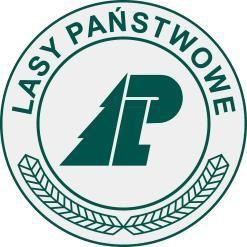 SPECYFIKACJA WARUNKÓW ZAMÓWIENIA(SWZ)Znak sprawy : DT.270.2.2022PRZEDMIOT ZAMÓWIENIA: Zakup wraz z dostawą paszy dla rybTRYB POSTĘPOWANIA: tryb podstawowy bez negocjacji o wartości zamówienia mniejszej od progów unijnych, o jakich stanowi art. 3 ustawy z dnia 11 września 2019 r. Prawo zamówień publicznych PODSTAWA PRAWNA: art. 275 pkt 1 ustawy  z dnia 11 września 2019 r. Prawo zamówień publicznych (tekst jednolity : Dz. U. z 2021 r. poz.1129) RODZAJ ZAMÓWIENIA: dostawa Zamówienie realizowane ze środków własnych Opracował: Zbigniew MirowskiJarosław Stojko ZATWIERDZAM    DYREKTOR                  Waldemar Wójtowicz Niemodlin, dnia 16.05.2022 r.1. Nazwa i adres Zamawiającego:Skarb Państwa Państwowe Gospodarstwo Leśne Lasy Państwowe Gospodarstwo Rybackie Niemodlin 49-100 Niemodlin ul. Zamkowa 3.Tel.(77)4606321Tel./fax:(77)4606246, 4606372 E-mail: grniemodlin@katowice.lasy.gov.pl Adres internetowy: https://niemodlin.katowice.lasy.gov.pl NIP 754-000-54-47zwany dalej „Zamawiającym“ w postępowaniu o udzielenie zamówienia publicznego pt. Zakup wraz z dostawą paszy dla ryb.Adres strony internetowej, na której udostępniane będą zmiany i wyjaśnienia treści SWZ oraz inne dokumenty zamówienia bezpośrednio związane z postępowaniem o udzielenie zamówienia:https://niemodlin.katowice.lasy.gov.pl 2. Tryb udzielania zamówienia:Do udzielenia przedmiotowego zamówienia stosuje się przepisy ustawy z dnia 11 września 2019 r. Prawo zamówień publicznych (tekst jedn. Dz.U. z 2021 r. poz. 1129 z późniejszymi zmianami) zwanej dalej „ustawą PZP”, a w sprawach nieuregulowanych ustawą PZP, przepisy ustawy z dnia 23 kwietnia 1964 r. Kodeks Cywilny (tekst jedn. Dz. U. z 2020 r., poz. 1740). Tryb postępowania - tryb podstawowy bez przeprowadzenia negocjacji o wartości mniejszej niż progi unijne – art. 275 pkt 1 ustawy PZP. 3. Opis przedmiotu zamówienia: Przedmiotem zamówienia jest:Zakup wraz z dostawą paszy dla ryb.Opis przedmiotu zamówienia:Zakup wraz z dostawą w 3 transzach 30 ton paszy ekstrudowanej do hodowli karpia, charakteryzującej się następującym składem i parametrami technicznymi:-	Rodzaj paszy - ekstrudowana bez frakcji pylistych,-	Zawartość białka 30-36 %,-	Zawartość białka powinna być oparta w dużej mierze o mączkę rybną lub zwierzęcą,-	Zawartość tłuszczy 7-12 %,-	Zawartość węglowodanów 30-40 %,-	Wielkość peletki 2-3 mm,-	Czas rozpadu-stabilność paszy pozwalający na utrzymanie zwięzłej struktury peletki w wodzie nie krócej niż przez 3 godziny,-	Pasza powinna być konfekcjonowana w opakowaniach po 25 kg, w workach plastikowych,-	Ilość paszy – 30 ton.Ponadto pasza powinna spełniać następujące wymagania jakościowe i techniczne:-	Pasza musi spełniać wymogi przepisów krajowych, oraz Unii Europejskiej w zakresie
wytwarzania, oraz wprowadzania do obrotu pasz przeznaczonych do żywienia zwierząt, w tym również ryb,-	Receptura paszy i jej wartość ekologiczna powinna być przyjazna środowisku naturalnemu 
zgodnie z ustaleniami i wymogami przepisów krajów UE,-	Pasza musi spełniać wymogi związane z ochroną środowiska odnośnie zanieczyszczeń
substancjami metabolicznymi,-	Pasza nie może zawierać składników pochodzących z produktów modyfikowanych
genetycznie.Nazwa i kod dotyczący przedmiotu zamówienia określone w Wspólnym Słowniku Zamówień (CPV):15710000-8  Pasza dla zwierząt hodowlanych i innychDodatkowe warunki dotyczące przedmiotu zamówienia:- dostawa paszy konfekcjonowanej w opakowaniach po 25 kg będzie się odbywać w 
dostarczeniu 3 partii towaru do magazynu w siedzibie Zamawiającego;- Odbiór jakościowy i ilościowy (poprzez ważenie) przebiegać będzie w obecności przedstawicieli Zamawiającego i Wykonawcy w każdym dniu dostawy od godz. 7.00 do godz. 15.00;- Wykonawca – Dostawca paszy udzieli gwarancji jakości na oferowany produkt na okres minimum 6 miesięcy;- Wykonawca dostarczy komplet dokumentacji związanej z przedmiotem zamówienia
 tj. karty produktu.Opis części zamówienia, jeżeli Zamawiający dopuszcza składanie ofert częściowychZamawiający nie dopuszcza możliwości składania ofert częściowych.Informacja o przewidywanych zamówieniach uzupełniającychZamawiający nie przewiduje udzielania zamówień uzupełniających, o których mowa w art. 214 ust. 1 pkt 8 ustawy PZP. Zamawiający nie przewiduje zawierania umowy ramowej.Zamawiający nie przewiduje aukcji elektronicznej.Zamawiający nie ustanawia dynamicznego systemu zakupów.9. Opis sposobu przedstawiania ofert wariantowych, oraz minimalnych 
warunków, jakim muszą odpowiadać oferty wariantowe, jeżeli Zamawiający dopuszcza ich składanie Zamawiający nie dopuszcza składania ofert wariantowych. 10. Zwrot kosztów udziału w postępowaniuZamawiający nie przewiduje zwrotu kosztów udziału w postępowaniu. Wykonawcy ponoszą wszystkie koszty związane z udziałem w postępowaniu, w tym koszty przygotowania oferty.11. Termin wykonania zamówieniaTermin wykonania zamówienia – wg ustalonego z Wykonawcą harmonogramu 3 dostaw paszy do dnia 10 sierpnia 2022 roku.12. Opis warunków udziału w postępowaniu, oraz opis sposobu dokonywania oceny spełniania tych warunkówWarunki udziału w postępowaniu na podstawie art. 112 ust. 2 ustawy PZP.Na podstawie art. 112 ust. 1 i 2 ustawy PZP o udzielenie zamówienia mogą ubiegać się Wykonawcy, którzy spełniają poniższe warunki:Posiadają uprawnienia do wykonywania określonej działalności lub czynności, jeżeli przepisy prawa nakładają obowiązek ich posiadania – Zamawiający nie precyzuje w tym zakresie żadnych wymagań, których spełnianie Wykonawca zobowiązany jest wykazać.Posiadają wiedzę i doświadczenieZamawiający uzna powyższy warunek za spełniony, jeżeli Wykonawca wykaże, że w okresie ostatnich trzech lat przed upływem terminu składania ofert, a jeżeli okres prowadzenia działalności jest krótszy w tym okresie należycie wykonał dostawy pasz dla ryb – gatunek karp za cenę nie mniejszą niż 200.000,00 zł.  Dysponują odpowiednim potencjałem transportowym - Zamawiający nie precyzuje w tym zakresie żadnych wymagań, których spełnianie Wykonawca zobowiązany jest wykazać.Dysponują osobami zdolnymi do wykonania zamówienia - Zamawiający nie precyzuje w tym zakresie żadnych wymagań, których spełnianie Wykonawca zobowiązany jest wykazać.Spełniają warunki dotyczące sytuacji ekonomicznej lub finansowej – Zamawiający uzna spełnienie przez Wykonawcę tego warunki, jeśli Wykonawca wykaże fakt posiadania ubezpieczenia odpowiedzialności cywilnej związanej z prowadzoną działalnością w zakresie związanym z przedmiotem niniejszego postępowania, na sumę ubezpieczenia wynoszącą co najmniej 100.000,00 zł na jeden i wszystkie wypadki ubezpieczeniowe. 13. Podstawy wykluczeniaO udzielenie zamówienia mogą ubiegać się wykonawcy, którzy nie podlegają wykluczeniu z postępowania na podstawie art. 108 ust. 1 pkt. 1-6 ustawy PZP oraz art. 109 ust. 1 pkt. 4 ustawy PZP.Zamawiający dokona oceny spełniania każdego z warunków na podstawie przedłożonych dokumentów i oświadczeń.14. Informacja o podwykonawcachW ramach realizacji przedmiotu zamówienia Zamawiający dopuszcza możliwość powierzenia podwykonawcom zamówienia. W przypadku realizacji zamówienia przy udziale Podwykonawców, Wykonawca ma wskazać w ofercie (Formularzu oferty) zamówienie, której wykonanie zamierza powierzyć Podwykonawcom i o ile jest mu to wiadome na tym etapie, podać ich nazwy. Zamawiający informuje, że niewskazanie przez Wykonawcę w ofercie zamówienia, jaką ten zamierza powierzyć Podwykonawcy, co do zasady oznacza zobowiązanie się tego Wykonawcy do samodzielnego zrealizowania zamówienia w tym zamówieniu.15. Wykonawcy wspólnie ubiegający się o udzielenie zamówienia Wykonawcy ubiegający się wspólnie o udzielenie zamówienia ustanawiają pełnomocnika do reprezentowania ich w postępowaniu, albo reprezentowania ich w postępowaniu 
i zawarcia umowy w sprawie zamówienia publicznego (lider). Pełnomocnictwo należy dołączyć do oferty. Pełnomocnictwo musi być złożone w pod rygorem nieważności, w formie elektronicznej lub w postaci elektronicznej opatrzonej podpisem zaufanym lub podpisem osobistym. W przypadku wyboru przez Zamawiającego oferty złożonej przez Wykonawców ubiegających się wspólnie o udzielenie zamówienia, najpóźniej przed podpisaniem umowy w sprawie niniejszego zamówienia publicznego, zostaną wezwani do przedłożenia umowy regulującej ich współpracę. Wykonawcy ubiegający się wspólnie o udzielenie zamówienia ponoszą solidarnie odpowiedzialność prawną za realizację zamówienia. Problematykę zobowiązań solidarnych regulują przepisy kodeksu cywilnego. Każdy z Wykonawców wspólnie ubiegających się o udzielenie zamówienia zobowiązany jest samodzielnie wykazać spełnianie warunku braku podstaw do wykluczenia z postępowania o udzielenie zamówienia w okolicznościach, o których mowa w art. 108 ust. 1 pkt. 1-6 ustawy PZP, art. 109 ust. 1 pkt. 4 ustawy PZP.  Wykonawcy wspólnie ubiegający się o udzielenie zamówienia muszą złożyć osobne oświadczenia o braku podstaw wykluczenia z postępowania. Oferta Wykonawców występujących wspólnie musi być podpisana i oznaczona w taki sposób, by prawnie zobowiązywała wszystkie podmioty wspólnie ubiegające się o udzielenie zamówienia. Zamawiający informuje, że wszelka korespondencja na etapie prowadzenia postępowania o udzielenie zamówienia oraz na etapie wykonywania umowy, a nadto rozliczenia wykonania przedmiotu umowy będzie prowadzona z liderem. 16. Informacje o oświadczeniach i dokumentach, jakie mają dostarczyć Wykonawcy w celu potwierdzenia spełnienia warunków udziału w postępowaniuW celu wykazania spełnienia warunków udziału w postępowaniu, określonych w pkt. 12 SWZ, należy złożyć:W celu wykazania braku podstaw do wykluczenia z postępowania o udzielenie zamówienia  publicznego w okolicznościach, o których mowa w art. 108 ust. 1 pkt. 1-6 ustawy PZP i art. 109 ust. 1 pkt. 6-10 ustawy PZP, należy złożyć:Inne dokumenty wymagane przez Zamawiającego:Z załączonych oświadczeń lub dokumentów musi wynikać jednoznacznie, że Wykonawca spełnia wszystkie warunki udziału w postępowaniu określone w pkt. 12 SWZ i nie podlega odrzuceniu na podstawie przesłanek określonych w 13 SWZ.Niewykazanie przez Wykonawcę spełniania warunków udziału w postępowaniu skutkować będzie wykluczeniem Wykonawcy z postępowania.Dokumenty podmiotów zagranicznych.Jeżeli Wykonawca ma siedzibę lub miejsce zamieszkania poza terytorium Rzeczypospolitej Polskiej, zamiast dokumentu, o którym mowa w pkt. 16.2. ppkt. 2, składa dokument lub dokumenty wystawione w kraju, w którym ma siedzibę lub miejsce zamieszkania, potwierdzające odpowiednio, że nie otwarto jego likwidacji ani nie ogłoszono upadłości, wystawiony nie wcześniej niż 6 miesięcy przed dniem złożenia.Jeżeli w kraju miejsca zamieszkania osoby lub w kraju, w którym Wykonawca ma siedzibę lub miejsce zamieszkania, nie wydaje się dokumentów, o których mowa w podpunkcie 17.6.1, zastępuje się je dokumentem zawierającym oświadczenie, w którym określa się także osoby uprawnione do reprezentacji Wykonawcy, złożone przed właściwym organem sądowym, administracyjnym albo organem samorządu zawodowego lub gospodarczego odpowiednio kraju miejsca zamieszkania osoby lub kraju, w którym Wykonawca ma siedzibę lub miejsce zamieszkania, lub przed notariuszem. Przepis podpunktu 16.6.1 w zakresie terminu wystawienia dokumentu lub dokumentów stosuje się odpowiednio.Dokumenty sporządzone w języku obcym należy złożyć wraz z tłumaczeniem na język polski.Dokumenty należy złożyć pod rygorem nieważności, w formie elektronicznej lub w postaci elektronicznej opatrzonej podpisem zaufanym lub podpisem osobistym.17. Informacja o sposobie porozumiewania się Zamawiającego z Wykonawcami oraz przekazywania oświadczeń i dokumentówKomunikacja w postępowaniu o udzielenie zamówienia między Zamawiającym , a Wykonawcami odbywa się:- przy użyciu platformy: https://platformazakupowa.pl/pn/lasy_niemodlin- oraz poczty elektronicznej grniemodlin@katowice.lasy.gov.pl z zastrzeżeniem, że złożenie oferty następuje wyłącznie przy użyciu portalu internetowego:https://platformazakupowa.pl/pn/lasy_niemodlinSkładanie oferty wraz z niezbędnymi załącznikami odbywa się za pośrednictwem Formularza składania oferty dostępnego na platformie:https://platformazakupowa.pl/pn/lasy_niemodlinSkładanie dokumentów, oświadczeń, wniosków, zawiadomień, zapytań, oraz przekazywanie informacji odbywa się elektronicznie za pośrednictwem  https://platformazakupowa.pl/pn/lasy_niemodlin i formularza „WYŚLIJ WIADOMOŚĆ”.Wykonawca otrzyma powiadomienia tj. wiadomości e-mail dotyczące komunikatów w sytuacji, gdy Zamawiający opublikuje informacje publiczne lub spersonalizowaną wiadomość zwaną prywatną korespondencją.Warunkiem otrzymania powiadomień systemowych na portalu http://platformazakupowa.pl zgodnie z pkt. 4 powyżej, jest wcześniejsze poinformowanie przez Zamawiającego 
o postępowaniu, złożenie oferty jak i wystosowanie wiadomości przez Wykonawcę w obrębie postępowania, na którą otrzyma wiadomość.Za datę przekazania składanych dokumentów, oświadczeń, wniosków, zawiadomień, zapytań, oraz przekazywanie informacji uznaje się moment kliknięcia przycisku WYŚLIJ WIADOMOŚĆ o ile po tej operacji pojawi się komunikat potwierdzający, że wiadomość została do Zamawiającego wysłana. W sytuacjach awaryjnych np. w przypadku braku funkcjonowania platformy http://patformazakupowa.pl Zamawiający umożliwia komunikację z Wykonawcami za pośrednictwem swojej poczty elektronicznej e-mail : grniemodlin@katowice.lasy.gov.pl  We wszelkiej korespondencji związanej z niniejszym postępowaniem Zamawiający 
i Wykonawcy posługują się numerem ogłoszenia opublikowanego w Biuletynie Zamówień Publicznych lub numerem postępowania wskazanym w SWZ.Zamawiający w zakresie pytań technicznych związanych z działaniem elektronicznego systemu obsługi niniejszego postępowania prosi o kontakt z Centrum Wsparcia Klienta portalu platformazakupowa.pl – pod numerem tel. 221010202 lub mailowo pod adresem cwk@platformazakupowa.pl 18. Osoby uprawnione do porozumiewania się z Wykonawcami  Osobami uprawnionymi przez Zamawiającego do porozumiewania się z Wykonawcami są:1. Jarosław Stojko tel/fax. (774606246, 774606372)    e-mail : grniemodlin@katowice.lasy.gov.pl                 jaroslaw.stojko@katowice.lasy.gov.pl 2. Zbigniew Mirowski tel. (774606372)       e-mail : zbigniew.mirowski@katowice.lasy.gow.pl Kontakt z osobami uprawnionymi możliwy jest w każdy dzień roboczy od 7.15 do 14.1519.  Wymagania dotyczące wadiumW niniejszym postępowaniu odstąpiono od żądania wniesienia wadium.20.  Termin związania z ofertąTermin, którym Wykonawca będzie związany ze złożoną ofertą wynosi 30 dni
t.j. 28 czerwiec 2022 r. zgodnie z art. 307 ustawy PZP, przy czym pierwszym dniem terminu związania ofertą jest dzień, w którym upływa termin składania ofert. W przypadku gdy wybór najkorzystniejszej oferty nie nastąpi przed upływem terminu związania ofertą określonego w dokumentach zamówienia, Zamawiający przed upływem terminu związania ofertą zwraca się jednokrotnie do Wykonawców o wyrażenie zgody na przedłużenie tego terminu o wskazywany przez niego okres, nie dłuższy niż 30 dni. Przedłużenie terminu związania ofertą, wymaga złożenia przez Wykonawcę pisemnego oświadczenia o wyrażeniu zgody na przedłużenie terminu związania ofertą. 21. Opis sposobu przygotowania ofertOfertę należy złożyć w formie elektronicznej lub w postaci elektronicznej opatrzonej podpisem zaufanym lub podpisem osobistym. Każdy Wykonawca może złożyć tylko jedną ofertę.Cena oferty musi być określona jednoznacznie i skalkulowana przy zachowaniu zasad określonych w Rozdziale 23 SWZ.Ofertę należy sporządzić wg wzoru formularza OFERTA stanowiącego Załącznik nr 1 do SWZ bądź zgodnie z jego treścią. Wykonawcy nie wolno dokonywać żadnych zmian merytorycznych we wzorze druku wyżej wymienionego formularza opracowanego przez Zamawiającego.Oferta winna być sporządzona w języku polskim.Zamawiający zaleca, aby wszystkie strony oferty były ponumerowane i parafowane. Oferta wraz z załącznikami powinna być podpisana przez osobę upoważnioną do reprezentowania Wykonawcy, zgodnie z formą reprezentacji Wykonawcy określoną w rejestrze lub innym dokumencie, właściwym dla danej formy organizacyjnej Wykonawcy albo przez odpowiednio umocowanego przedstawiciela Wykonawcy. Pełnomocnictwo (jeżeli zostało udzielone) musi być załączone do oferty i powinno być złożone w formie elektronicznej lub w postaci elektronicznej opatrzonej podpisem zaufanym lub podpisem osobistym.Do oferty należy załączyć:formularz OFERTY stanowiący Załącznik nr 1 do SWZ;dokumenty i oświadczenia, o których mowa w Rozdziale 16 SWZ;pełnomocnictwo (jeśli zostało udzielone) w formie oryginału lub kserokopii poświadczonej notarialnie za zgodność z oryginałem.Wykonawcy wspólnie ubiegający się o udzielenie zamówienia są zobowiązani, zgodnie z art. 58 ustawy PZP do załączenia do oferty dokumentu ustanawiającego pełnomocnika Wykonawców występujących wspólnie do reprezentowania ich w postępowaniu o udzielenie zamówienia albo reprezentowania w postępowaniu i zawarcia umowy w sprawie zamówienia publicznego. Dokument ustanawiający pełnomocnika może być złożony w formie oryginału opatrzonego kwalifikowanym podpisem elektronicznym lub przekształconego w formę elektroniczną pełnomocnictwa sporządzonego w formie notarialnej.Zamawiający zaleca, aby informacje zastrzeżone, jako tajemnica przedsiębiorstwa były przez Wykonawcę oznakowane „tajemnica przedsiębiorstwa”. Brak jednoznacznego wskazania, które informacje wykonawca uznaje za tajemnicę przedsiębiorstwa oznaczać będzie, że podlegają one ujawnieniu bez zastrzeżeń. Wykonawca nie może zastrzec informacji, o których mowa w art. 222 ust. 5. ustawy PZP.Zamawiający nie ujawni informacji stanowiących tajemnicę przedsiębiorstwa  w rozumieniu przepisów ustawy z dnia 16 kwietnia 1993 r. o zwalczaniu nieuczciwej konkurencji (tekst jedn. Dz. U. z 202 r., poz. 1913), jeżeli Wykonawca wraz z przekazaniem takich  informacji zastrzegł, że nie mogą być one udostępniane oraz wykazał, iż zastrzeżone informacje stanowią tajemnicę przedsiębiorstwa.22. Miejsce, oraz termin składania i otwarcia ofertOfertę należy złożyć za pośrednictwem platformy zakupowej opisanej w rozdz. 17 SWZ do godziny 11:00 w dniu 30.05.2022 r.Wykonawca może wprowadzić zmiany, poprawki, modyfikacje i uzupełnienia do złożonej oferty przed terminem składania ofert za pośrednictwem platformy opisanej w rozdz. 17 SWZ, w trybie przewidzianym dla złożenia oferty.Wykonawca ma prawo przed upływem terminu składania ofert wycofać ofertę za pośrednictwem platformy opisanej w rozdz. 17 SWZ, w trybie przewidzianym dla złożenia oferty.Otwarcie ofert jest jawne, nastąpi w dniu 30.05.2022 r. o godz.12.00 w siedzibie Zamawiającego, przy ulicy Zamkowej 3 w Niemodlinie.23. Opis sposobu obliczania cenyWykonawca przedstawi całkowitą cenę brutto w formularzu OFERTA (zgodnie ze wzorem stanowiącym Załącznik nr 1 do SWZ).Wykonawca, dla dostaw paszy wymienionych w formularzu ofertowym określi ceny jednostkowe netto za cały przedmiot zamówienia.Do wyliczonych w formularzu cenowym wartości netto należy doliczyć podatek VAT i uzyskane wartości brutto zsumować.Cenę należy podać w PLN z dokładnością do drugiego miejsca po przecinku, zgodnie z zasadami rachunkowości w formie liczbowej w formularzu cenowym oraz w formie liczbowej i słownej w formularzu OFERTA.Ceny określone przez Wykonawcę w ofercie nie będą zmieniane w toku realizacji przedmiotu zamówienia, z wyjątkiem przypadków opisanych w ogłoszeniu o zamówieniu lub w dalszej części niniejszej SWZ. Ponadto w przypadku zmiany stawki podatku VAT będzie on naliczany wg obowiązujących w danym momencie przepisów.Cena ofertowa ma charakter ryczałtowy oraz powinna obejmować całkowity koszt wykonania przedmiotu zamówienia, w tym wszelkie koszty towarzyszące wykonaniu zamówienia.Jeżeli w złożonej ofercie, której wybór prowadziłby do powstania obowiązku podatkowego Zamawiającego zgodnie z przepisami o podatku od towarów i usług w zakresie dotyczącym wewnątrzwspólnotowego nabycia towarów nabycia towarów, Zamawiający w celu oceny takiej oferty doliczy do przedstawionej w niej ceny podatek od towarów i usług, który miałby obowiązek wpłacić zgodnie z obowiązującymi przepisami.Zgodnie z art. 223 ust. 2 ustawy PZP Zamawiający zawiadamiając o tym niezwłocznie Wykonawcę, którego oferta została poprawiona, dokona poprawy omyłek (oczywistych omyłek pisarskich; oczywistych omyłek rachunkowych, z uwzględnieniem konsekwencji rachunkowych dokonanych poprawek; innych omyłek polegających na niezgodności oferty z dokumentami zamówienia, niepowodujących istotnych zmian w treści oferty) w ofertach Wykonawców.24. Informacje dotyczące walut obcych, w jakich mogą być prowadzone
 rozliczenia między Zamawiającym a WykonawcąCenę oferty należy podać w złotych polskich.25. Opis kryteriów, którymi Zamawiający będzie się kierował przy wyborze oferty wraz z podaniem znaczenia tych kryteriów, oraz sposobu oceny ofertZamawiający wybierze spośród ofert nieodrzuconych ofertę najkorzystniejszą kierując się następującym kryterium:Kryterium I – Cena brutto [C] – waga 100 punktówKryterium I – Cena łączna brutto [C] podana w Ofercie (Załącznik nr 1 do SWZ).Zamawiający dla tego kryterium  przyzna punkty według następującej  formuły:                                Najniższa cena brutto spośród ofert ocenianych  [ zł ]Ilość punktów za cenę [ C ]      -------------------------------------------------------------    x waga 100 pkt                                                 Cena brutto oferty ocenianej  [ zł ]Wykonawca, który przedstawi najniższą cenę otrzyma 100 pkt, pozostali Wykonawcy odpowiednio mniej, stosownie do zamieszczonego powyżej wzoru.Ocena końcowa oferty w ramach wszystkich kryteriów oceny stanowi ilość punktów otrzymanych za kryterium ceny - CZa najkorzystniejszą ofertę uznana zostanie Oferta Wykonawcy, która uzyska największą liczbę punktów (C) w podanym kryterium wyboru.Jeżeli nie będzie można dokonać wyboru najkorzystniejszej oferty ze względu na to, że zostały złożone oferty o takiej samej cenie lub koszcie, Zamawiający wezwie Wykonawców, którzy złożyli te oferty, do złożenia w terminie określonym przez Zamawiającego ofert dodatkowych zawierających nową cenę.Dokonywana przez Zamawiającego ocena będzie dotyczyła tylko tych ofert, które nie podlegały odrzuceniu.Zamawiający udzieli zamówienia Wykonawcy, którego oferta odpowiada wszystkim wymaganiom przedstawionym w ustawie PZP oraz SWZ i została oceniona jako najkorzystniejsza w oparciu o wskazane powyżej kryterium.26. Informacja o formalnościach, jakie powinny zostać dopełnione po wyborze
oferty w celu zawarcia umowy w sprawie zamówienia publicznegoZamawiający zawrze umowę w sprawie zamówienia publicznego w terminie nie krótszym niż 5 dni od dnia przesłania zawiadomienia o wyborze najkorzystniejszej oferty jeżeli zawiadomienie to zostało przesłane przy użyciu środków komunikacji elektronicznej, albo 10 dni - jeżeli zostało przesłane w inny sposób. W przypadku wniesienia odwołania Zamawiający nie może zawrzeć umowy do czasu ogłoszenia przez Izbę wyroku lub postanowienia kończącego postępowanie odwoławcze. Umowa w sprawie zamówienia publicznego może zostać zawarta przed upływem terminów, o których mowa powyżej, jeżeli w postępowaniu o udzielenie zamówienia w przypadku trybu podstawowego złożono tylko jedną ofertę.Przed zawarciem umowy w sprawie zamówienia publicznego, Wykonawca, którego oferta została uznana za najkorzystniejszą zobowiązany będzie do:przedłożenia umowy spółki cywilnej, jeżeli zamówienie będzie realizowane przez spółkę cywilną,w przypadku wyboru przez Zamawiającego oferty złożonej przez Wykonawców wspólnie ubiegających się o udzielenie zamówienia, Wykonawcy zobowiązani będą przedłożyć Zamawiającemu kopię umowy regulującej współpracę konsorcjum, stwierdzającą solidarną odpowiedzialność wszystkich Wykonawców za realizację zamówienia oraz zawierającą upoważnienie dla jednego z Wykonawców do składania i przyjmowania oświadczeń wobec Zamawiającego w imieniu wszystkich Wykonawców, a także do otrzymywania należnych płatności,w przypadku, gdy wykonawcą będzie więcej niż jeden podmiot, wynagrodzenie należne Wykonawcy wpłacane będzie na rachunek bankowy podmiotu wskazanego jako „lider” przez Wykonawców wspólnie ubiegających się o udzielenie zamówienia. Wskazanie lidera będzie określone w formie pisemnego upoważnienia stanowiącego załącznik do umowy, w którym wykonawcy wspólnie ubiegający się o udzielenie zamówienia upoważnią lidera do dokonywania wszelkich rozliczeń z Zamawiającym oraz wskazania rachunku bankowego, na który ma nastąpić zapłata. Upoważnienie to nie może być odwołane w okresie obowiązywania umowy.28. Wymagania dotyczące zabezpieczenia należytego wykonania umowyZamawiający nie będzie żądał złożenia zabezpieczenia należytego wykonania umowy.29. Istotne dla stron postanowienia, które zostaną wprowadzone do treści 
zawieranej umowy w sprawie zamówienia publicznego, ogólne warunki umowy, albo wzór umowy, jeżeli Zamawiający wymaga od Wykonawcy, aby zawarł z nim umowę w sprawie zamówienia publicznego na takich warunkachZamawiający wymaga od Wykonawcy, którego oferta zostanie wybrana, jako najkorzystniejsza, aby zawarł z nim umowę w sprawie zamówienia publicznego na warunkach określonych szczegółowo we wzorze umowy, stanowiącym Załącznik nr 7 do SWZ.Zmiana postanowień zawartej umowy może nastąpić za zgodą obu stron wyrażoną na piśmie, w formie aneksu do umowy, pod rygorem nieważności takiej zmiany. Zmiany nie mogą naruszać postanowień zawartych w art. 454 ustawy PZP.  Zamawiający przewiduje możliwość zmian postanowień zawartej umowy w stosunku do treści oferty, na podstawie której dokonano wyboru Wykonawcy, w przypadku wystąpienia:zmiany obowiązującej stawki VAT w dacie wykonania przedmiotu umowy;Nie stanowi istotnej zmiany umowy w rozumieniu art. 454 ustawy PZP zmiana danych teleadresowych oraz osób wskazanych do kontaktów między stronami.Zamawiający dopuszcza możliwość zmiany istotnych postanowień zawartej umowy w stosunku do treści oferty, na podstawie której dokonano wyboru wykonawcy na warunkach określonych w art. 455 ustawy PZP.Prawa i obowiązki wynikające z niniejszej umowy nie mogą być przeniesione na rzecz osób trzecich.30. Pouczenie o środkach ochrony prawnej przysługujących wykonawcy w toku
postępowania o zamówienie publiczneŚrodki ochrony prawnej określone w niniejszym dziale przysługują Wykonawcy, a także innemu podmiotowi, jeżeli ma lub miał interes w uzyskaniu danego zamówienia oraz poniósł lub może ponieść szkodę w wyniku naruszenia przez Zamawiającego przepisów ustawy. Środki ochrony prawnej wobec ogłoszenia wszczynającego postępowanie o udzielenie zamówienia oraz dokumentów zamówienia przysługują również organizacjom wpisanym na listę, o której mowa w art. 469 pkt 15 ustawy PZP, oraz Rzecznikowi Małych i Średnich Przedsiębiorców. Środkami ochrony prawnej są odwołanie i skarga do sądu.Odwołanie przysługuje na:niezgodną z przepisami ustawy czynność Zamawiającego, podjętą w postępowaniu o udzielenie zamówienia, o zawarcie umowy ramowej, dynamicznym systemie zakupów, systemie kwalifikowania wykonawców lub konkursie, w tym na projektowane postanowienie umowy;zaniechanie czynności w postępowaniu o udzielenie zamówienia, o zawarcie umowy ramowej, dynamicznym systemie zakupów, systemie kwalifikowania wykonawców lub konkursie, do której zamawiający był obowiązany na podstawie ustawy;zaniechanie przeprowadzenia postępowania o udzielenie zamówienia lub zorganizowania konkursu na podstawie ustawy, mimo że zamawiający był do tego obowiązany.Odwołanie powinno spełniać wymogi formalne zawarte w art 516 ust. 1 ustawy PZP w tym w szczególności zawierać wskazanie czynności lub zaniechania czynności Zamawiającego, której zarzuca się niezgodność z przepisami ustawy, lub wskazanie zaniechania przeprowadzenia postępowania o udzielenie zamówienia lub zorganizowania konkursu na podstawie ustawy, zwięzłe przedstawienie zarzutów, żądanie co do sposobu rozstrzygnięcia odwołania, wskazanie okoliczności faktycznych i prawnych uzasadniających wniesienie odwołania oraz dowodów na poparcie przytoczonych okoliczności.Do odwołania dołącza się: dowód uiszczenia wpisu od odwołania w wymaganej wysokości, dowód przekazania odpowiednio odwołania albo jego kopii Zamawiającemu oraz dokument potwierdzający umocowanie do reprezentowania odwołującego. Odwołanie wnosi się do Prezesa Izby w formie elektronicznej albo w formie pisemnej.Odwołujący przekazuje Zamawiającemu odwołanie wniesione w formie elektronicznej albo postaci elektronicznej albo kopię tego odwołania, jeżeli zostało ono wniesione w formie pisemnej, przed upływem terminu do wniesienia odwołania w taki sposób, aby mógł on zapoznać się z jego treścią przed upływem tego terminu. Zgodnie z treścią art. 515 ust. 1 pkt. 2 lit. a i b ustawy PZP, odwołanie wnosi się w terminie 5 dni od dnia przesłania informacji o czynności zamawiającego stanowiącej podstawę jego wniesienia, – jeżeli zostały przesłane przy użyciu środków komunikacji elektronicznej, albo w terminie 10 dni, – jeżeli zostały przesłane w inny sposób niż przy użyciu środków komunikacji elektronicznej.Odwołanie podlega rozpoznaniu, jeżeli nie zawiera braków formalnych oraz uiszczono wpis w wymaganej wysokości.W przypadku wniesienia odwołania zamawiający nie może zawrzeć umowy do czasu ogłoszenia przez Izbę wyroku lub postanowienia kończącego postępowanie odwoławcze. Zamawiający może złożyć do Izby wniosek o uchylenie zakazu zawarcia umowy, jeżeli:a) niezawarcie umowy mogłoby spowodować negatywne skutki dla interesu publicznego, przewyższające korzyści związane z koniecznością ochrony wszystkich interesów, w odniesieniu do których zachodzi prawdopodobieństwo doznania uszczerbku w wyniku czynności podjętych przez zamawiającego w postępowaniu o udzielenie zamówienia; b) Zamawiający uprawdopodobnił, że odwołanie wnoszone jest wyłącznie w celu uniemożliwienia zawarcia umowy. Na orzeczenie Izby oraz postanowienie Prezesa Izby o zwrocie odwołanie w przypadku nieuiszczenia wpisu oraz w przypadku upływu terminu na uzupełnienie braków formalnych odwołania, stronom oraz uczestnikom postępowania odwoławczego przysługuje skarga Sądu Okręgowego w Warszawie - sądu zamówień publicznych, a pośrednictwem Prezesa Izby, w terminie 14 dni od dnia doręczenia orzeczenia Izby lub postanowienia Prezesa Izby, przesyłając jednocześnie jej odpis przeciwnikowi skargi. Złożenie skargi w placówce pocztowej operatora wyznaczonego w rozumieniu ustawy z dnia 23 listopada 2012 r. - Prawo pocztowe (tekst jedn. Dz. U. z 2020 r., poz. 1041) jest równoznaczne z jej wniesieniem. Skarga powinna czynić zadość wymaganiom przewidzianym dla pisma procesowego oraz zawierać oznaczenie zaskarżonego orzeczenia, ze wskazaniem, czy jest ono zaskarżone w całości, czy w części, przytoczenie zarzutów, zwięzłe ich uzasadnienie, wskazanie dowodów, a także wniosek o uchylenie orzeczenia lub o zmianę orzeczenia w całości lub w części, z zaznaczeniem zakresu żądanej zmiany. 31. RODO KLAUZULA INFOMACYJNA DOTYCZĄCAPRZETWARZANIA DANYCH OSOBOWYCHStosownie do art. 13 ust. 1 i 2 Rozporządzenia Parlamentu Europejskiego i Rady (UE) 2016/679 z dnia 27 kwietnia 2016 roku w sprawie ochrony osób fizycznych w związku z przetwarzaniem danych osobowych i w sprawie swobodnego przepływu takich danych oraz uchylenia dyrektywy 95/46/WE (ogólne rozporządzenie o ochronie danych osobowych) Dz. Urz. UE L 119/1, 04/05/2016 zwanego dalej „RODO” Zamawiający informuje, iż administratorem danych osobowych jest Państwowe Gospodarstwo Leśne Lasy Państwowe Gospodarstwo Rybackie Niemodlin, zwane dalej „Gospodarstwem”. W Gospodarstwie został wyznaczony inspektorem ochrony danych z którym można się skontaktować poprzez adres poczty elektronicznej; grniemodlin@katowice.lasy.gov.pl lub pisemnie (adres siedziby Gospodarstwa). Z inspektorem danych osobowych można kontaktować się we wszystkich sprawach dotyczących przetwarzania danych osobowych oraz korzystania z praw związanych z  przetwarzaniem danych.Dane osobowe przetwarzane będą na podstawie art. 6 ust. 1 lit. c RODO w celu związanym z prowadzeniem niniejszego postępowania o udzielenie zamówienia publicznego oraz jego rozstrzygnięciem, jak również, w celu zawarcia umowy w sprawie zamówienia publicznego oraz jej realizacji, a także udokumentowania postępowania o udzielenie zamówienia i jego archiwizacji.Odbiorcami danych osobowych będą osoby lub podmioty, którym dokumentacja postępowania zostanie udostępniona w oparciu o art. 18 ust.1 oraz 71 ust. 1 ustawy PZP.Dane osobowe pozyskane w związku z prowadzeniem niniejszego postępowania o udzielenie zamówienia publicznego będą przechowywane, zgodnie z art. 78 ust. 1 ustawy PZP, przez okres 4 lat od dnia zakończenia postępowania o udzielenie zamówienia publicznego, a jeżeli czas trwania umowy przekracza 4 lata, okres przechowywania obejmuje cały czas trwania umowy w sprawie zamówienia publicznego.Niezależnie od postanowień pkt 22.4. wskazanego powyżej, w przypadku zawarcia umowy w sprawie zamówienia publicznego, dane osobowe będą przetwarzane do upływu okresu przedawnienia roszczeń wynikających z umowy w sprawie zamówienia publicznego. Dane osobowe pozyskane w związku z prowadzeniem niniejszego postępowania o udzielenie zamówienia mogą zostać przekazane podmiotom świadczącym usługi doradcze, w tym usługi prawne, i konsultingowe.Stosownie do art. 22 RODO, decyzje dotyczące danych osobowych nie będą podejmowane w sposób zautomatyzowany.Osoba, której dotyczą pozyskane w związku z prowadzeniem niniejszego postępowania dane osobowe, ma prawo:dostępu do swoich danych osobowych – zgodnie z art. 15 RODO, do sprostowana swoich danych osobowych – zgodnie z art. 16 RODO,do żądania od Zamawiającego – jako administratora, ograniczenia przetwarzania danych osobowych z zastrzeżeniem przypadków, o których mowa w art. 18 ust. 2 RODO. wniesienia skargi do Prezesa Urzędu Ochrony Danych Osobowych w przypadku uznania, iż przetwarzanie jej danych osobowych narusza przepisy o ochronie danych osobowych, w tym przepisy RODO.Obowiązek podania danych osobowych jest wymogiem ustawowym określonym w przepisach PZP, związanym z udziałem w postępowaniu o udzielenie zamówienia publicznego; konsekwencje niepodania określonych danych określa ustawa PZP.Osobie, której dane osobowe zostały pozyskane przez Zamawiającego w związku z prowadzeniem niniejszego postępowania o udzielenie zamówienia publicznego nie przysługuje:prawo do usunięcia danych osobowych, o czym przesadza art. 17 ust. 3 lit. b, d lub e RODO, prawo do przenoszenia danych osobowych, o którym mowa w art. 20 RODO, określone w art. 21 RODO prawo sprzeciwu wobec przetwarzania danych osobowych, a to z uwagi na fakt, że podstawą prawną przetwarzania danych osobowych jest art. 6 ust. 1 lit. c RODO. Dane osobowe mogą być przekazywane do organów publicznych i urzędów państwowych lub innych podmiotów upoważnionych na podstawie przepisów prawa lub wykonujących zadania realizowane w interesie publicznym lub w ramach sprawowania władzy publicznej, w szczególności do podmiotów prowadzących działalność kontrolną wobec Zamawiającego. Dane osobowe są przekazywane do podmiotów przetwarzających dane w imieniu administratora danych osobowych.32. Załączniki do SWZZałącznik nr 1 – formularz oferty.Załącznik nr 2 – oświadczenie z art. 112 PZPZałącznik nr 3 – oświadczenie z art.125 ust. 1 PZPZałącznik nr 4 – wykaz dostaw Załącznik nr 5 - oświadczenie z art.  85 ust. PZP (grupa kapitałowa).Załącznik nr 6 - zobowiązanie do oddania do dyspozycji niezbędnych zasobów Załącznik nr 7- wzór umowy.                                             		 	ZATWIERDZAM :                                                    			Kierownik Zamawiającego/ Nazwa i adres Wykonawcy /Kraj: ………………………………Województwo: ……………………REGON: …………………………..NIP: ……………………………….Tel: ………………………………..strona www: ……………………..Załącznik nr 1 do SWZ                                                                                                                                     / miejscowość i data /OFERTADo
Skarb Państwa - Państwowe Gospodarstwo Leśne
Lasy PaństwoweGospodarstwo Rybackie Niemodlin
ul. Zamkowa 349 -100 NiemodlinPrzystępując do prowadzonego postępowania o udzielenie zamówienia publicznego 
nr ………………  na „Zakup wraz z dostawą paszy dla ryb” oferuję wykonanie przedmiotu zamówienia zgodnie z wymogami określonymi w Specyfikacji Warunków Zamówienia.1. Oferujemy realizację przedmiotu zamówienia na następujących warunkach:a) Cena za przedmiot zamówienia  „Zakup wraz z dostawą paszy dla ryb”Razem: cena netto …..….. zł (słownie: złotych …......…..) cena brutto ………... zł (słownie: ……....…. złotych) 2. Dostawy stanowiące przedmiot zamówienia wykonamy w terminie: do 3 miesięcy od daty zawarcia umowy o udzielenie zamówienia.3. Dostawa stanowiąca przedmiot zamówienia zostanie zrealizowana w 3 (trzech) partiach towaru według harmonogramu uzgodnionego pomiędzy Zamawiającym i Wykonawcą.4. Oświadczam, że przedmiot zamówienia wykonam:
- w pełni własnymi siłami / z udziałem Podwykonawcy w zakresie*:…………………………………………………………..…………………………………………………
…………………………………………………………..…………………………………………………
Brak wpisu/skreślenia powyżej rozumiany jest, iż przedmiotowe zamówienie realizowane będzie bez udziału Podwykonawców.- z udziałem Podwykonawcy, na którego zasoby powołuję się w celu wykazania spełniania warunków udziału w postępowaniu:………………………….……………………………………………………………………………………
…..……………………………………………………………………………………………………………
 (nazwa i adres Podwykonawcy/ów)Brak wpisu powyżej rozumiany jest, iż przedmiotowe zamówienie realizowane będzie bez udziału Podwykonawców.4. Oświadczam, że:zapoznałem się ze Specyfikacją Warunków Zamówienia oraz zdobyłem wszelkie informacje konieczne do przygotowania oferty,oferuję wykonanie przedmiotu zamówienia zgodnie z wymaganiami SWZ,uważam się za związanego ofertą przez okres 30 dni od upływu terminu składania ofert,w razie wybrania mojej oferty zobowiązuję się do podpisania umowy na warunkach zawartych w SWZ oraz w miejscu i terminie określonym przez Zamawiającego.5. Załącznikami do niniejszej oferty są:……………………...…………………………………………………………………………………………………...…………………………………………………………………………………………………...……………………………………………………………………………6. Wykonawca jest:mikroprzedsiębiorstwem,małym przedsiębiorstwem,średnim przedsiębiorstwem zjednoosobową działalnością gospodarczą,osobą fizyczną nieprowadzącą działalności gospodarczej,innym rodzajem*7. Adres Wykonawcy, na który należy przesyłać korespondencję:……………………………………………………………………………………………………….……Tel. ……………… faks…………… e-mail: ……………………………..8. Osoba uprawniona do kontaktów z Zamawiającym: …………………………………..…………………….………, tel: .………………………………………9. Oferta została złożona na …… stronach, kolejno ponumerowanych od  nr … do nr …(wraz z  załącznikami).W związku z wejściem w życie Rozporządzenia Parlamentu Europejskiego i Rady (UE) 2016/679 z dnia 27 kwietnia 2016 roku w sprawie ochrony osób fizycznych w związku z przetwarzaniem danych osobowych i w sprawie swobodnego przepływu takich danych oraz uchylenia dyrektywy 95/46/WE (ogólne rozporządzenie o ochronie danych osobowych) Dz.Urz. UE L 119/1, 04/05/2016 zwanego dalej „RODO” oświadczam/y, że wypełniłem/liśmy obowiązki informacyjne przewidziane w art. 13 lub art. 14 RODO wobec osób fizycznych, od których dane osobowe bezpośrednio lub pośrednio pozyskałem/liśmy w celu ubiegania się o udzielenie zamówienia publicznego w niniejszym postępowaniu, chyba że w złożonej przeze mnie/nas ofercie nie przekazuje/my danych osobowych innych niż bezpośrednio mnie/nas dotyczących lub zachodzi wyłączenie stosowania obowiązku informacyjnego, stosownie do art. 13 ust. 4 lub art. 14 ust. 5 RODO*.* niepotrzebne skreślić…………………………………				………………..……………………………………     (miejscowość i data)	 	 	      	             (imię, nazwisko i podpis upoważnionego                 	        przedstawiciela Wykonawcy)Załącznik nr 2 do SWZ…………………………………………………                   (pieczęć Wykonawcy)O Ś W I A D C Z E N I E z art.  125 ust. 1 ustawy z dnia 11 września 2019 r. – Prawo zamówień publicznych (tekst jedn. Dz. U. z 2021 r. poz. 1129 ze zm.; dalej: ustawa PZP)Przystępując do prowadzonego przez PGL LP Gospodarstwo Rybackie Niemodlin postępowania o udzielenie zamówienia publicznego nr ………….. na „Zakup wraz z dostawą paszy dla ryb”, oświadczam że spełniam warunki, o których mowa w art. 112 ust. 1 ustawy PZP, dotyczące:posiadania wiedzy i doświadczenia;sytuacji ekonomicznej i finansowej.…………………………………					………………..……………………………………     (miejscowość i data)	 	 	      	             (imię, nazwisko i podpis upoważnionego                 	   przedstawiciela Wykonawcy)Załącznik nr 3 do SWZ…………………………………………………                            (pieczęć Wykonawcy)O Ś W I A D C Z E N I Eo braku podstaw do wykluczenia na podst. art. 125 ust. 1 ustawy z dnia 11 września 2019 r. – Prawo zamówień publicznych (tekst jedn. Dz. U. z 2021 r. poz. 1129 ze zm.; dalej: ustawa PZP)Przystępując do prowadzonego przez PGL LP Gospodarstwo Rybackie Niemodlin postępowania o udzielenie zamówienia publicznego nr ………… na „Zakup wraz z dostawą paszy dla ryb”, oświadczam że brak jest podstaw do wykluczenia na podstawie art. 108 ust. 1ustawy PZP i 109 ust. 1 pkt. 4-10 ustawy PZP.…………………………………			………………..……………………………………(miejscowość i data)	 	 	      	      (imię, nazwisko i podpis upoważnionego                        przedstawiciela Wykonawcy)Załącznik nr 4 do SWZ…………………………………………………               (pieczęć Wykonawcy)W Y K A Z   D O S T A WSkładając ofertę w postępowaniu o udzielenie zamówienia publicznego nr ………… na: „Zakup wraz z dostawą paszy dla ryb” potwierdzając spełnianie warunku o którym mowa w art. 112 ust. 1 i 2 Ustawy PZP, którego opis sposobu oceny spełniania został wskazany w Rozdziale 12 SWZ oświadczam że w okresie ostatnich 3 lat przed upływem terminu składania ofert, a jeżeli okres prowadzenia działalności jest krótszy – w tym okresie wykonaliśmy (lub wykonujemy) następujące usługi (umowy) odpowiadające swoim rodzajem przedmiotowi zamówienia:Uwaga:Zamawiający będzie brał pod uwagę tylko usługi, poparte załączonymi dowodami potwierdzającymi należyte wykonanie zamówienia.Załączniki do WYKAZU DOSTAW:(Dowody, o których mowa w Rozdziale 16 SWZ) …………………………………………………………………………………………………………………………………………………………………………………………………………………………………………………………………………………………………………………………………………			………………..……………………………………(miejscowość i data)	 	 	      	      (imię, nazwisko i podpis upoważnionego                        przedstawiciela Wykonawcy)Załącznik nr 5 do SWZ…………………………………………………                      (pieczęć Wykonawcy)I N F O R M A C J A   O   P R Z Y N A L E Ż N O Ś C I
D O   G R U P Y   K A P I T A Ł O W E J,Przystępując do postępowania o udzielenie zamówienia publicznego nr …………….. na 
„Zakup wraz z dostawą paszy dla ryb” informuję, że:nie należę do grupy kapitałowej w rozumieniu ustawy z dnia 16 lutego 2007 r. o ochronie konkurencji i konsumentów (tekst jedn. Dz. U. z 2020 r., poz. 1913)* należę do grupy kapitałowej w rozumieniu ustawy z dnia 16 lutego 2007 r. o ochronie konkurencji konsumentów (tekst jedn. Dz. U. z 2020 r., poz. 1913), w której skład wchodzą następujące podmioty (podać nazwę i siedzibę wszystkich podmiotów należących do tej samej grupy kapitałowej)*:……………………………………………………………………..…………………………………………………………………………………………………..……………………….…………………………………………………………………………..…………………….……………………………………………………………………………..………………………….………………………………………………………………………..…………………….………    …………………………………				………………..……………………………………        (miejscowość i data)	 	 	                                        (imię, nazwisko i podpis upoważnionego                 	     przedstawiciela Wykonawcy)* właściwe zaznaczyć znakiem  XZałącznik nr 6 do SWZZOBOWIĄZANIE DO ODDANIA DO DYSPOZYCJI NIEZBĘDNYCH ZASOBÓW NA OKRES KORZYSTANIA Z NICH PRZY WYKONANIU ZAMÓWIENIAJa(/My) niżej podpisany(/ni) ………………….……………..……………… będąc upoważnionym(/mi) do reprezentowania:   (imię i nazwisko składającego oświadczenie)…………………………….………………………………….………………………………………(nazwa i adres podmiotu oddającego do dyspozycji zasoby)o ś w i a d c z a m(/y),że wyżej wymieniony podmiot, odda Wykonawcy…………………………………………………………………....…………………………….………(nazwa i adres Wykonawcy składającego ofertę)do dyspozycji niezbędne zasoby ………………………………………………………………………………………………………….(zakres udostępnianych zasobów)na okres korzystania z nich przy wykonywaniu zamówienia pn.:„Zakup wraz z dostawą paszy dla ryb”                                                        (nazwa zamówienia publicznego)przez cały okres realizacji zamówienia i w celu jego należytego wykonania. Sposób wykorzystania w/w zasobu przez Wykonawcę przy wykonywaniu zamówienia to : …………………………………………………………………………………………………………..Charakteru stosunku, jaki będzie łączył nas z Wykonawcą , w ramach którego nastąpi udostępnienie wskazanego zasobu: ……………………..……………………………………………………………………………………Oświadczam, że jako podmiot udostępniający zasoby, na zdolnościach którego wykonawca polega w odniesieniu do warunków udziału w postępowaniu dotyczących wykształcenia, kwalifikacji zawodowych lub doświadczenia, będzie / nie będzie (niepotrzebne skreślić) realizował usługi, których wskazane zdolności dotyczą. W przypadku gdy podmiot udostępniający zasoby, na zdolnościach którego Wykonawca polega w odniesieniu do warunków udziału w postępowaniu dotyczących wykształcenia, kwalifikacji zawodowych lub doświadczenia, będzie realizował usługi, których wskazane zdolności dotyczą, oświadczam, że usługi te będą realizowane w następującym zakresie:……………………..……………………………………………………………………………………Oświadczam, że jestem świadomy, iż w przypadku szkody Zamawiającego powstałej wskutek nieudostępnienia ww. zasobów odpowiadam wobec Zamawiającego solidarnie z ww. Wykonawcą. Moja odpowiedzialność wygasa jeżeli nieudostępnienie przedmiotowych zasobów nastąpiło na skutek okoliczności, za które nie ponoszę winy.………………………………………………..  (miejsce i data złożenia oświadczenia)                						………………….…………….……………..………………………(pieczęć i podpis osoby uprawnionej do składania  oświadczeń woli w imieniu podmiotu oddającego do dyspozycji zasoby)załącznik nr 7 do SWZUMOWA DOSTAWYnumer umowy .....................zawarta w dniu ........................ 2022 r. w Niemodlinie pomiędzy:Skarbem Państwa - Państwowym Gospodarstwem Leśnym Lasy Państwowe – Gospodarstwem Rybackim Niemodlin49-100 Niemodlin, ul. Zamkowa 3Tel.: 774606372, fax 774606372, e-mail: grniemodlin@katowice.lasy.gov.pl NIP 754-000-54-47,reprezentowanym przez:Waldemara Wójtowicza – Dyrektora Gospodarstwa Rybackiego Niemodlinzwanym dalej „Zamawiającym” a……………………………………………………………………………………………………………………………………………………………………………………………zwanym dalej „Wykonawcą”Niniejsza umowa została zawarta w wyniku rozstrzygnięcia postępowania przeprowadzonego przez Zamawiającego pod nr ……………..…… na „Zakup wraz z dostawą paszy dla ryb” w trybie podstawowym bez przeprowadzenia negocjacji, o wartości mniejszej niż progi unijne. Postępowanie przeprowadzono zostało na podstawie przepisów ustawy z dnia 11.09.2019 r. - Prawo zamówień publicznych (tekst jedn. Dz. U. z 2021 r. poz. 1129, ze zm.) - dalej p.z.p.Pomiędzy Zamawiającym i Wykonawcą została zawarta umowa o następującej treści:§ 1Przedmiot umowy i zasady realizacji1.	Przedmiotem niniejszej umowy jest Zakup wraz z dostawą paszy dla ryb.2.	Przedmiot zamówienia będzie realizowany zgodnie z ofertą Wykonawcy złożoną w toku postępowania o udzielenie zamówienia. 3.	Oferta Wykonawcy stanowi załącznik nr 1 do niniejszej umowy. Oferta Wykonawcy stanowi integralną część umowy.4.	Zakres rzeczowy przedmiotu niniejszej umowy określają obowiązujące w postępowaniu zapisy specyfikacji warunków zamówienia (SWZ).5.	Wykonawca zobowiązuje się dostarczyć przedmiot zamówienia w trzech partiach dostaw zgodnie z harmonogramem ustalonym pomiędzy Zamawiającym, a Wykonawcą w dniu podpisania Umowy.6.	Wykonawca zobowiązuje się dostarczyć komplet dokumentacji związanej z przedmiotem zamówienia tj. karty katalogowe z danymi technicznymi przedmiotu zamówienia oraz pisemną gwarancję jakości przedmiotu zamówienia.7. 	Do czasu przekazania przedmiotu umowy Zamawiającemu, ryzyko wszelkich niebezpieczeństw związanych z ewentualnym uszkodzeniem lub utratą przedmiotu umowy ponosi Wykonawca.8.	Zamawiający i Wykonawca wybrany w postępowaniu o udzielenie zamówienia obowiązani są współdziałać przy wykonaniu umowy w sprawie zamówienia publicznego w celu należytej realizacji zamówienia. 9. W przypadku ujawnienia wad przedmiotu umowy, braków ilościowych lub jakościowych, Zamawiający uprawniony będzie do zgłoszenia reklamacji Wykonawcy, który zobowiązany będzie udzielić odpowiedzi na wystąpienie Zamawiającego w terminie 3 dni od daty jego otrzymania. Brak udzielenia odpowiedzi na reklamację Zamawiającego będzie równoznaczny z uznaniem reklamacji. W przypadku zasadności reklamacji Zamawiającego.10. Wykonawca ponosi pełną odpowiedzialność za szkody ewentualne powstałe po stronie Zamawiającego przy okazji realizacji przedmiotu niniejszej umowy. Za działania lub zaniechania podmiotów, którymi Wykonawca posługiwać się będzie przy realizacji przedmiotu umowy Wykonawca odpowiada jak za działania lub zaniechania własne. § 2Czas trwania umowyPrzedmiot umowy zostanie wykonany w terminie do dnia 10 sierpnia 2022 roku.§ 3Terminy dostawHarmonogram dostawy przedmiotu zamówienia do siedziby Zamawiającego:……………………………………………..……………………………………………..……………………………………………..§ 4Osoby upoważnione do realizacji umowyW sprawach związanych z realizacją niniejszej umowy Zamawiającego reprezentować będzie: Jarosław Stojko telefon do kontaktu: 774606246e-mail: grniemodlin@katowice.lasy.gov.plZbigniew Mirowskitelefon do kontaktu : 774606372e-mail: zbigniew.mirowski@katowice.lasy.gov.pl Wykonawcę reprezentować będzie:........................................................................................ telefon do kontaktu: .......................................................e-mail: ............................................................................§ 5Wartość umowy1.	Wartość umowy zostaje określona na kwotę ……………. (słownie: ……………………) złotych netto, tj. .............................. (słownie ……………………….…) złotych brutto. Cena wskazana w zdaniu poprzedzającym zawiera wszystkie składniki cenotwórcze.2.	Wartość umowy określona w ust. 1 jest wartością maksymalną zamówienia. 3.	Zamawiający zobowiązuje się zapłacić za przedmiot umowy ceny jednostkowe podane w formularzu ofertowym Wykonawcy, stanowiącym załącznik nr 1 do niniejszej umowy.§ 6Warunki płatności1.	Zamawiający zobowiązany jest do zapłaty łącznej należności przelewem, na rachunek Wykonawcy: ................................................................................................................................................ po prawidłowym wykonaniu zamówienia.2.	Termin zapłaty ustala się na 14 dni od daty otrzymania prawidłowo wystawionej faktury VAT za realizację każdej z trzech dostaw przedmiotu umowy z załączonym protokołem odbioru, o którym mowa w § 8 ust. 1 niniejszej umowy. Każda z trzech dostaw będzie rozliczana osobno.§ 7Kary umowne1.	Wykonawca zapłaci karę umowną w przypadku:a)	zwłoki w wykonaniu świadczenia w terminie, w wysokości 0,2% wartości brutto umowy określonej w § 4 ust. 1 umowy, za każdy dzień zwłoki.b)	za zwłokę w usunięciu wad przedmiotu umowy w wysokości 0,2% wartości brutto umowy określonej w § 4 ust. 1 umowy, za każdy dzień zwłoki.c)	z tytułu odstąpienia od umowy przez Zamawiającego z powodu okoliczności, o których mowa w § 8 lub rozwiązania umowy z przyczyn leżących po stronie Wykonawcy (niezależnych od Zamawiającego), w wysokości 10 % wartości brutto umowy określonej w § 4 ust. 1 umowy.d)	w przypadku odstąpienia od umowy przez Wykonawcę z przyczyn niezależnych od Zamawiającego, w wysokości 10% wartości brutto umowy określonej w § 4 ust. 1 umowy.2.	Zamawiający zastrzega sobie prawo do żądania odszkodowania uzupełniającego, gdyby wysokość poniesionej szkody przewyższała wysokość kar umownych.3.	W razie naliczenia kar umownych Zamawiający będzie upoważniony do potrącenia ich kwoty z wynagrodzenia Wykonawcy.4.	Łączna maksymalna wysokość kar umownych, których mogą dochodzić strony  nie może przekroczyć wartości przedmiotu umowy określonego w § 4 ust. 1 umowy. Ograniczenie, o którym mowa w zdaniu poprzedzającym nie dotyczy roszczeń Zamawiającego o naprawienie szkody wyrządzonej Zamawiającemu na skutek niewykonania lub nienależytego wykonania niniejszej umowy. 5. 	Wykonawca zobowiązany jest do naprawienia szkód wyrządzonych Zamawiającemu lub osobom trzecim w następstwie niewykonania lub nienależytego wykonania przedmiotu niniejszej umowy. § 8Odbiór przedmiotu umowyZ czynności odbioru przedmiotu umowy strony sporządzą pisemny protokół odbioru. Osoby dokonujące odbioru w imieniu Zamawiającego mogą odmówić przystąpienia do odbioru w przypadku stwierdzenia istnienia istotnych wad ilościowych lub jakościowych.Wykonawca jest obowiązany zapewnić udział Podwykonawcy/Podwykonawców w odbiorze, jeżeli Podwykonawca (Podwykonawcy) brał (brali) udział w jego wykonaniu.Odbiór przedmiotu zamówienia nastąpi w terminach uzgodnionych pomiędzy Zamawiającym, a Wykonawcą opisanych w załączonym harmonogramie dostaw.Zamawiający zobowiązany jest przystąpić do odbioru końcowego przedmiotu zamówienia w terminie do 7 dni, od dnia zgłoszenia gotowości do odbioru, zawiadamiając uprzednio Wykonawcę o terminie odbioru.W przypadku stwierdzenia podczas odbioru:- wad istotnych lub braku jakiejkolwiek części przedmiotu zamówienia – przedmiot umowy nie zostanie odebrany do czasu ich usunięcia lub uzupełnienia (uważa się wówczas, że przedmiot umowy nie został wykonany w terminie);- wad nieistotnych, które nadają się do usunięcia - Wykonawca zobowiązuje się do ich usunięcia w terminie 7 dni, chyba, że strony ustalą inny termin w protokole odbioru;Protokoły odbioru trzech partii dostaw przedmiotu zamówienia stanowić będzie podstawę do całkowitego rozliczenia wykonanego przedmiotu umowy.§ 9Gwarancja i rękojmiaWykonawca odpowiada przed Zamawiającym za wady fizyczne lub prawne ujawnione 
w okresie gwarancji i rękojmi.Wykonawca udzieli Zamawiającemu na przedmiot umowy gwarancję jakościową wynoszącą ___ miesięcy, licząc od daty odbioru każdej z trzech partii dostaw przedmiotu zamówienia, a niniejsza umowa stanowić będzie dokument gwarancyjny. Ustala się następujące terminy usuwania stwierdzonych wad w ramach gwarancji:a) w przypadku wystąpienia wad, które uniemożliwiają korzystanie z przedmiotu umowy Wykonawca przystąpi do ich likwidacji w następnym dniu po zgłoszeniu i w miarę możliwości wymieni cała wadliwą partię towaru na nową w ciągu jednego dnia bądź w najwcześniejszym możliwym terminie, nie później niż w ciągu siedmiu dni od dnia zgłoszenia reklamacji.Na okoliczność stwierdzenia wad jakościowych strony sporządzają protokoły, zaś Wykonawca nie może odmówić brania udziału w ich sporządzeniu.W przypadku gdy Wykonawca korzysta z pomocy Podwykonawców, odpowiada za ich działania i zaniechania jak za własne, dotyczy to również usuwania wad i usterek swoich Podwykonawców.§ 10Zmiany umowy 1.	Zmiana niniejszej umowy jest możliwa w następujących okolicznościach:a)	zmiana terminu dostawy z przyczyn niezależnych od Wykonawcy,b)	ustawowa zmiany stawki podatku VAT.2.	Zmiana niniejszej umowy wymaga zachowania formy pisemnej pod rygorem nieważności.§ 11Odstąpienie od umowy 1.	Zamawiający może odstąpić od umowy: 1)	w terminie 30 dni od dnia powzięcia wiadomości o zaistnieniu istotnej zmiany okoliczności powodującej, że wykonanie umowy nie leży w interesie publicznym, czego nie można było przewidzieć w chwili zawarcia umowy, lub dalsze wykonywanie umowy może zagrozić podstawowemu interesowi bezpieczeństwa państwa lub bezpieczeństwu publicznemu; 2)	jeżeli zachodzi co najmniej jedna z następujących okoliczności: a)	dokonano zmiany umowy z naruszeniem art. 454 p.z.p. i art. 455 p.z.p., b)	Wykonawca w chwili zawarcia umowy podlegał wykluczeniu na podstawie art. 108 p.z.p., c)	Trybunał Sprawiedliwości Unii Europejskiej stwierdził, w ramach procedury przewidzianej w art. 258 Traktatu o funkcjonowaniu Unii Europejskiej, że Rzeczpospolita Polska uchybiła zobowiązaniom, które ciążą na niej na mocy Traktatów, dyrektywy 2014/24/UE, dyrektywy 2014/25/UE i dyrektywy 2009/81/WE, z uwagi na to, że Zamawiający udzielił zamówienia z naruszeniem prawa Unii Europejskiej. 2.	W przypadku odstąpienia z powodu dokonania dokonano zmiany umowy z naruszeniem art. 454 p.z.p. i art. 455 p.z.p., Zamawiający odstępuje od umowy w części, której zmiana dotyczy. 3.	W przypadku odstąpienia przez Zamawiającego od umowy Wykonawca może żądać wyłącznie wynagrodzenia należnego z tytułu wykonania części umowy. Wynikające z niniejszej umowy prawo odstąpienia Zamawiający może realizować od daty podpisania umowy do dnia upływu terminów rękojmi i gwarancji. 4. 	Zamawiający jest uprawniony rozwiązać niniejszą umowę bez zachowania okresu wypowiedzenia, w przypadku rażącego naruszenia przez Wykonawcę obowiązków wynikających z niniejszej umowy, w tym w szczególności:a) braku realizacji dostawy w terminie wynikającym z niniejszej umowy;b) braku realizacji dostaw zamiennych w następstwie zgłoszenia przez Zamawiającego reklamacji w trybie przewidzianym w § 1 pkt. 8 umowy. § 12Postanowienia końcoweWszelkie spory wynikające z niniejszej umowy będzie rozstrzygał sąd właściwy dla siedziby Zamawiającego.Wykonawca jest zobowiązany do informowania Zamawiającego o zmianie formy prawnej prowadzonej działalności, o wszczęciu postępowania układowego lub upadłościowego oraz zmianie jego sytuacji ekonomicznej mogącej mieć wpływ na realizację umowy oraz o zmianie siedziby firmy pod rygorem skutków prawnych wynikających z zaniechania, w tym do uznania za doręczoną korespondencję skierowaną na ostatni adres podany przez Wykonawcę. W sprawach nieuregulowanych postanowieniami niniejszej umowy mają zastosowanie przepisy ustawy z dnia 23.04.1964 r. Kodeks cywilny (t.j. Dz. U. z 2020 r. poz. 1740), ustawy z dnia 11.09.2019 r. - Prawo zamówień publicznych (tekst jedn. Dz. U. z 2021 r., poz. 1129 ze zm.).4.	Niniejszą umowę sporządzono w dwóch jednobrzmiących egzemplarzach jeden dla Zamawiającego jeden dla Wykonawcy. ....................................	.........................................(Wykonawca)							(Zamawiający)6. Umowy ramowe7. Aukcje elektroniczne8. Dynamiczny system zakupów L.p.Wymagany dokumentWykonawcy wspólnie ubiegający się o udzielenie zamówienia1oświadczenie o spełnieniu warunków udziału w postępowaniu, o których mowa w art. 112 Ustawy PZP (Zgodnie z załącznikiem nr 2 do SWZ).Dokumenty wymienione w pkt. 1-3 składane są wspólnie (wymagania mają być spełnione łącznie).2wykaz wykonanych dostaw w zakresie niezbędnym do wykazania spełnienia warunku wiedzy i doświadczenia w okresie ostatnich trzech lat przed upływem terminu składania ofert, a jeżeli okres prowadzenia działalności jest krótszy - to w tym okresie, z podaniem ich wartości, przedmiotu, dat wykonania i odbiorców, zgodnie z treścią załącznika nr 4 do SWZ. Wykaz musi potwierdzać spełnianie warunku, o którym mowa w pkt. 12 lit. b SWZ. Do wykazu należy dołączyć dowody potwierdzające, że wskazane w wykazie usługi zostały wykonane lub są wykonywane należycie.Dowodami są: a)  dotychczasowe referencje, bezusterkowe protokoły odbioru robót b) oświadczenie wykonawcy – jeżeli z uzasadnionych przyczyn o obiektywnym charakterze wykonawca nie jest w stanie uzyskać poświadczenia, o którym mowa w pkt. a),Dokumenty wymienione w pkt. 1-3 składane są wspólnie (wymagania mają być spełnione łącznie).Polisa ubezpieczenia lub inny dokument potwierdzający zawarcie ubezpieczenia w zakresie odpowiedzialności cywilnej związanej z prowadzoną działalnością w zakresie związanym z przedmiotem niniejszego postępowania, na sumę ubezpieczenia wynoszącą co najmniej 100.000,00 zł na jeden i wszystkie wypadki ubezpieczeniowe.Dokument musi potwierdzać spełnienie warunku, o którym mowa w pkt. 12 lit. e SWZ.Dokumenty wymienione w pkt. 1-3 składane są wspólnie (wymagania mają być spełnione łącznie).L.p.Wymagany dokumentWykonawcy wspólnie ubiegający się o udzielenie zamówienia1Oświadczenie o którym mowa w art. 125 ust. 1 ustawy PZP o niepodleganiu wykluczeniu, spełnianiu warunków udziału w postępowaniu lub kryteriów selekcji, w zakresie wskazanym przez Zamawiającego. (zgodnie z załącznikiem nr 3 do SWZ ).W przypadku wspólnego ubiegania się o udzielenie niniejszego zamówienia przez dwóch lub więcej Wykonawców, oświadczenia i dokument musi być złożony dla każdego z nich oddzielnie.2aktualny odpis z właściwego rejestru lub z centralnej ewidencji i informacji o działalności gospodarczej, jeżeli odrębne przepisy wymagają wpisu do rejestru lub ewidencji, wystawiony nie wcześniej niż 6 miesięcy przed jego złożeniem.W przypadku wspólnego ubiegania się o udzielenie niniejszego zamówienia przez dwóch lub więcej Wykonawców, oświadczenia i dokument musi być złożony dla każdego z nich oddzielnie.3lista podmiotów należących do tej samej grupy kapitałowej w rozumieniu ustawy z dnia 16 lutego 2007 r. o ochronie konkurencji i konsumentów (tekst jedn. Dz.U. z 2021 r., poz. 275, ze zm.) albo informacja o tym, że Wykonawca należy lub nie należy do grupy kapitałowej (zgodnie z załącznikiem nr 5 do SWZ).Listę lub informację składa każdy z Wykonawców występujących wspólnie.L.p.Wymagany dokument1Wypełniony formularz OFERTA, stanowiący załącznik nr 1 do niniejszej SWZ.Upoważnienie osób podpisujących ofertę musi bezpośrednio wynikać z dokumentów dołączonych do oferty. Oznacza to, że jeżeli upoważnienie takie nie wynika wprost z dokumentu stwierdzającego status prawny Wykonawcy, to do oferty należy dołączyć stosowne pełnomocnictwo w formie oryginału lub kserokopii potwierdzonej notarialnie.2W przypadku Wykonawców wspólnie ubiegających się o zamówienie, pełnomocnictwo do reprezentowania wszystkich Wykonawców wspólnie ubiegających się o udzielenie zamówienia, ewentualnie umowa o współdziałaniu, z której będzie wynikać przedmiotowe pełnomocnictwo. Pełnomocnik może być ustanowiony do reprezentowania Wykonawców w postępowaniu albo do reprezentowania w postępowaniu i zawarcia umowy. Pełnomocnictwo lub pełnomocnictwa winny być złożone w oryginale lub notarialnie poświadczonej kopii.3Oryginał pisemnego zobowiązania podmiotu udostępniającego zasoby do oddania mu do dyspozycji niezbędnych zasobów na potrzeby realizacji danego zamówienia lub inny podmiotowy środek dowodowy potwierdzający, że Wykonawca realizując zamówienie, będzie dysponował niezbędnymi zasobami tych podmiotów, zgodnie z treścią załącznika nr 6 do SWZ, w przypadku gdy Wykonawca wykazuje spełnianie warunków, o których mowa w art. 118 ust. 3 Ustawy PZPL.p.Nazwa zamówieniaCzas realizacjiCzas realizacjiNazwa
i adres ZamawiającegoZakres wykonanej (lub wykonywanej) dostawyWartość usługi netto PLN L.p.Nazwa zamówieniaPoczątek (dd.mm.rr)Zakończenie (dd.mm.rr)Nazwa
i adres ZamawiającegoZakres wykonanej (lub wykonywanej) dostawyWartość usługi netto PLN 1.2.3.